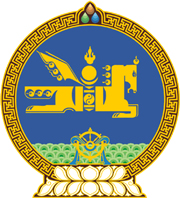 МОНГОЛ УЛСЫН ХУУЛЬ2020 оны 11 сарын 13 өдөр                                                                  Төрийн ордон, Улаанбаатар хот    МОНГОЛ УЛСЫН ЗАСГИЙН ГАЗРЫН   ТУХАЙ ХУУЛЬД НЭМЭЛТ, ӨӨРЧЛӨЛТ   ОРУУЛАХ ТУХАЙ 1 дүгээр зүйл.Монгол Улсын Засгийн газрын тухай хуулийн 20 дугаар зүйлийн 5 дахь  хэсгийн 1 дэх заалтын “-төрийн болон  орон нутгийн өмчийн хөрөнгөөр бараа, ажил, үйлчилгээ худалдан авах ажиллагаа” гэсний дараа “, концесс, төр, хувийн хэвшлийн түншлэлийн асуудал” гэж нэмсүгэй. 2 дугаар зүйл.Монгол Улсын Засгийн газрын тухай хуулийн 20 дугаар зүйлийн 5 дахь хэсгийн 2 дахь заалтын “-концесс, төр, хувийн хэвшлийн түншлэлийн бодлого;” гэснийг хассугай. 3 дугаар зүйл.Энэ хуулийг 2021 оны  01 дүгээр  сарын 01-ний өдрөөс эхлэн дагаж мөрдөнө.		МОНГОЛ УЛСЫН 		ИХ ХУРЛЫН ДАРГА 				Г.ЗАНДАНШАТАР 